VSTUPNÍ ČÁSTNázev moduluZáklady konvenčního soustružení Kód modulu23-m-3/AG74Typ vzděláváníOdborné vzděláváníTyp moduluodborný praktickýVyužitelnost vzdělávacího moduluKategorie dosaženého vzděláníH (EQF úroveň 3)L0 (EQF úroveň 4)Skupiny oborů23 - Strojírenství a strojírenská výrobaKomplexní úlohaPostupová práce – konvenční soustruženíObory vzdělání - poznámky23-56-H/01 Obráběč kovů23-45-L/01 Mechanik seřizovač23-44-L/01 Mechanik strojů a zařízeníDélka modulu (počet hodin)60Poznámka k délce moduluPlatnost modulu od30. 04. 2020Platnost modulu doVstupní předpokladyNejsou stanoveny.JÁDRO MODULUCharakteristika moduluCílem modulu je nabýt kompetence a dovednosti žáků v oboru obrábění kovů na konvenčních soustruzích se zaměřením na soustružení základůOčekávané výsledky učeníŽák:  dodržuje BOZP při soustruženíobslouží základní druhy soustruhůměří všemi měřidlyupíná soustružnické nástrojeurčí řezné podmínkysoustruží čelní plochynavrtává materiálzapichuje a upichuje materiálvrtá, vyhrubuje a vystružujeObsah vzdělávání (rozpis učiva)Konvenční obrábění soustružením:BOZP při soustružení na konvenčních soustruzíchdruhy soustruhů a jejich částiměřidla používaná ve strojírenské výroběsoustružnické nástrojeřezné podmínky soustruženísoustružení čelních plochnavrtávání materiáluzapichování a upichování materiáluvrtání, vyhrubování a vystružování materiáluUčební činnosti žáků a strategie výukyTeoretická část:odborný výklad, prezentace a samostudium na téma:
	základní právní předpisy týkající se bezpečnosti a ochrany zdraví při práci a požární prevence, zásady poskytování první pomoci, úrazu elektrickým proudem.poučeni a seznámeni s možnými rizikyprincipy soustružení, hlavním řezným pohybem, vedlejším řezným pohybem, přísuvem, podélným soustružením, čelním soustružením, zapichováním, upichováním, soustružením tvarovým nožem, soustružením kuželu, vrtáním, vyhrubováním a vystružovánímprezentace na téma strojů a nástrojů, prezentace způsobu upínání nástrojů a obrobků, DVD s ukázkami základních operací při soustružení, včetně upnutí a BOZP za pomoci video-prezentace, iPad a Apple TVvzorový příklad pro volbu řezných podmínek pro soustružení pomocí Strojnických tabulekPraktická část:Uskutečňuje se v odborných dílnách nebo na pracovišti strojírenské firmy:žák čte technickou dokumentaci a vyhledá v ní potřebné údaježák zvolí vhodný druh materiálu a velikost polotovaružák sestaví technologický postup pro soustružení rotačního výrobku dle výkresové dokumentacežák vyhledá ve strojnických tabulkách potřebné údaježák navrhne vhodné nástroje (vrtáky, výhrubníky, výstružníky soustružnické nože)žák provede volbu řezných podmínek na druh materiálužák zvolí použití pomocných hmot – řezné kapaliny, oleježák použije vhodná měřidla  (závitové měrky, digitální posuvné měřidla, mikrometry, kalibry a jiné pomocné přípravky)žák dodržuje BOZPZařazení do učebního plánu, ročník1. ročníkVÝSTUPNÍ ČÁSTZpůsob ověřování dosažených výsledků1. ústní zkoušení - prověření odborných znalosti z oblasti jednotlivých okruhů z oboru obrábění kovů na konvenčních soustruzích2. praktické testování - prověření získaných odborných kompetencí k obsluze základních druhů soustruhů a dodržování BOZPKritéria hodnoceníHodnotí se známkou:Ad1. ústní přezkoušení:Stupeň 1 (výborný)Žák operuje s požadovanými termíny, znaky a symboly uceleně, přesně a úplně a chápe vztahy a zákonitosti mezi nimi.Stupeň 2 (chvalitebný)Žák operuje s požadovanými termíny, znaky a symboly v podstatě uceleně, přesně a úplně a chápe vztahy a zákonitosti mezi nimi.Stupeň 3 (dobrý)Žák má v ucelenosti, přesnosti a úplnosti osvojení požadovaných termínů, znaků, symbolů a zákonitostí nepodstatné mezery.Stupeň 4 (dostatečný)Žák má v ucelenosti, přesnosti a úplnosti osvojení požadovaných termínů, znaků, symbolů a zákonitostí závažné mezery.Stupeň 5 (nedostatečný)Žák si požadované termíny, znaky, symboly a zákonitosti neosvojil uceleně, přesně a úplně, má v nich závažné a značné mezery.Ad 2. praktické testování získaných kompetencí, BOZPHodnocení v %88 – 100 % … 175 –   87 % … 263 –   74 % … 350 –   62 % … 4       < 50 % … 5Žák splnil modul na 51 % a více.Do celkového hodnocení žáka učitel odborného výcviku zahrne:aktivitu na odborném výcvikusprávnost používané terminologiesamostatnostsprávnost výběru noremDoporučená literaturaTištěné elektronické příručky – vlastní výroba.KOCMAN, Karel. Technologické procesy obrábění. Brno: Akademické nakladatelství CERM, 2011, 330 s. ISBN 978-80-7204-722-2.POKORNÝ, Přemysl. Obráběcí stroje pro automatizovanou výrobu. Liberec: Technická univerzita v Liberci, 2003, 92 s. ISBN 80-7083-785-3.ŘASA, Jaroslav, Přemysl POKORNÝ a Vladimír GABRIEL. Strojírenská technologie. [Kniha] 3, 2. díl, Obráběcí stroje pro automatizovanou výrobu, fyzikální technologii obrábění. Praha: Scientia, 2001, 220 s. ISBN 80-7183-227-8.PoznámkyObsahové upřesněníOV RVP - Odborné vzdělávání ve vztahu k RVPMateriál vznikl v rámci projektu Modernizace odborného vzdělávání (MOV), který byl spolufinancován z Evropských strukturálních a investičních fondů a jehož realizaci zajišťoval Národní pedagogický institut České republiky. Autorem materiálu a všech jeho částí, není-li uvedeno jinak, je Slavomír Matějka. Creative Commons CC BY SA 4.0 – Uveďte původ – Zachovejte licenci 4.0 Mezinárodní.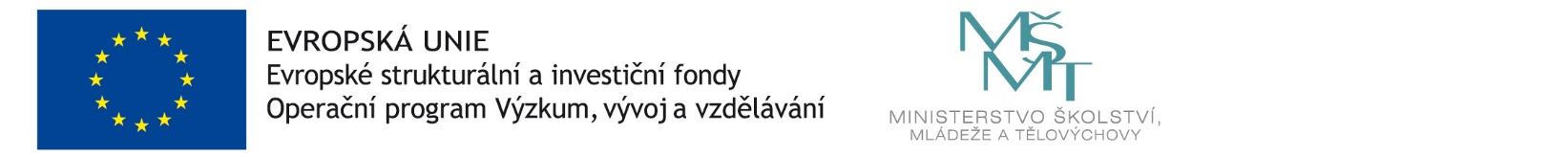 